RADS Newsletter, Winter 2014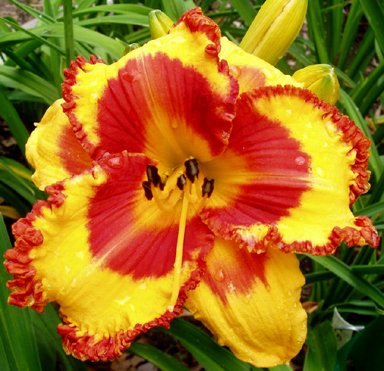 